Территориальная организация Профессионального союза работников народного образования и науки Российской Федерации городского округа город Михайловка Волгоградской областиПрограммаФизкультурно – оздоровительной работы для сотрудников образовательных учреждений «С ПРОФСОЮЗОМ К ВЕРШИНЕ ЗДОРОВЬЯ!»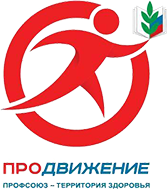 Михайловка 2020г.ОглавлениеПаспорт программы……………………………..3Пояснительная записка…………………………..6Основные направления и этапы деятельности….8Результаты проекта………………………………10Перечень мероприятий по реализации программы………………………………………..16Паспорт программыПояснительная запискаНа современном этапе развития общества существуют реальные проблемы охраны здоровья. Проведенный статистический отчет показал, что проблема сохранения профессионального и личного здоровья является социально значимой для педагогов. Организация оздоровления и отдыха членов профсоюза является востребованной в связи с возрастающими нагрузками, ускоряющимся темпом жизни, стрессовыми ситуациями и т. д.Оздоровление - это комплекс мероприятий, направленных на профилактику заболеваний, укреплению здоровья, формированию здорового образа жизни, созданию психологического комфорта, которые ведут к повышению работоспособности, улучшению качества и продолжительности жизни.Программа по оздоровлению членов Профсоюза работников народного образования и науки РФ городского округа город Михайловка и их семей "С Профсоюзом к вершине здоровья!" (далее Программа) разработана в соответствии с Федеральным законом "О профессиональных союзах, их правах и гарантиях деятельности" от 12.01.1996г. № 10- ФЗ, Уставом Профсоюза работников народного образования и науки Российской Федерации.В основу программы положены следующие принципы:- принцип актуальности, отражающий проблемы, связанные со здоровьем работников образования, культурными, социальными нормами и ценностями;- принцип доступности, предполагающий оптимальный для усвоения объем информации, предусматривающий использование здоровьесберегающих технологий в процессе профессиональной деятельности;- принцип положительного ориентирования, направленный на формирование осознанного выбора позитивных, с точки зрения здоровья, моделей поведения, стиля жизни;- принцип последовательности, предусматривающий выделение основных направлений деятельности, преемственность этапов и блоков в процессе реализации комплекса мероприятий, предусмотренных программой;- принцип системности, определяющий постоянный, систематический характер мероприятий, реализуемых программой;- принцип сознательности и активности, направленный на повышение степени инициативности сотрудников организаций к участию в физкультурно – оздоровительных и спортивно – массовых мероприятиях.Программа является документом, открытым для внесения изменений и дополнений.3. Основные направления и этапы деятельностиI.Информационно- просветительская деятельность, направлена на разъяснительную деятельность по вопросам пропаганды здорового образа жизни, особенностей организации физкультурно – оздоровительной деятельности и предусматривает различные формы: лектории, беседы, встречи, мастер – классы, подготовку и выпуск информационных листов, печатных материалов.Участие в научно – практических конференциях различных уровней.II. Физкультурно – оздоровительная деятельность, предполагает организацию работы секций различной направленности:- туризм;- настольный теннис;- велотуризм;- Дартс;-шахматы;-шашки.В рамках организации данного вида деятельности существенное внимание уделяется поддержанию психологического здоровья участников образовательного процесса. III. Спортивно – массовая деятельность, направлена на организацию активного отдыха членов Профсоюза и их семей к участию в соревнованиях, спортивно – массовых праздниках, фестивалях, акциях, а также в подготовке к сдачам нормативов ГТО.IV. Деятельность по охране труда и созданию безопасных условий труда. Осуществление контроля:- за организацией проведения периодических профилактических медицинских осмотров;- за условиями работы, отвечающих требованиям безопасности для здоровья сотрудников;- за условиями, отвечающими санитарно – гигиеническим нормам, для полноценного отдыха и работы;- за состоянием охраны труда и выполнением мероприятий по охране труда, технике безопасности и пожарной безопасности.Организация и проведение мероприятий по улучшению условий труда сотрудников и участие в специальной оценке условий труда.4.Этапы реализации программыI этап – Прогностический- Изучение интересов, потребностей и основных затруднений участников образовательной деятельности по проблеме основ культуры здорового образа жизни;- Определение целей взаимодействия;- Выстраивание конструктивных отношений с социальными партнерами;- Определение круга обязанностей и полномочий субъектов взаимодействия.II этап – Практический- Мотивация и целеполагание;- Планирование и проектирование;- Реализация планов и проектов;- Удовлетворение потребностей субъектов взаимодействия.III этап – Аналитический- Анализ полученных результатов реализации программы;- Определение основных направлений деятельности по формированию основ культуры здорового образа жизни.5.Результаты программы6.Перечень мероприятий по реализации Программы.Название программы«С Профсоюзом к вершине здоровья!»Правовое основание для разработки программы1.Конституция Российской Федерации;2. Федеральный закон от 04.12.2007 № 329-ФЗ «О физической культуре и спорте в Российской Федерации» (Федеральный закон от 04.12. 2007 №329-ФЗ «ред. От 31.12.2014г) «О физической культуре и спорте в Российской Федерации» (с изм. и доп. вступил в силу с 11.01.2015г);3. Приказ об утверждении государственных требований всероссийского физкультурно – спортивного комплекса «Готов к труду и обороне» (ГТО) от 12 февраля 2019 года №90;4. Муниципальная программа «Развитие массовой физической культуры и спорта городского округа город Михайловка Волгоградской области на 2020 -2022 годы;5.Устав Профессионального союза работников народного образования и науки Российской Федерации;6.Соглашение Администрации городского отдела образования и территориальной организации Профессионального союза работников народного образования и науки городского округа город Михайловка Волгоградской области.Разработчики программы Киреева Н.В.- председатель городской организации Профсоюза – куратор программы; члены организационного комитета, преподаватели:1.Косенков В.В.- старший педагог дополнительного образования МКОУ ДО «СДЮТиЭ» победитель президентского гранта «Шаги к успеху» 2022 года – ответственный за организацию и технику безопасности выездных мероприятий;2.Лысенко Е.А. старший педагог дополнительного образования высшей квалификационной категории МКОУ ДО «СДЮТиЭ», председатель ППО – ответственная за организацию мероприятий, информирование, главный секретарь мероприятий;3 Гречишникова Л.Б педагог дополнительного образования первой квалификационной категории МКОУ ДО «СДЮТиЭ» победитель президентского гранта «От спортивных снаряжений к вершинам в жизни!» 2019 года – ответственная за сценарии мероприятий, информированиеСоциальные партнеры, участники проектаАУ городского округа город Михайловка Волгоградской области «Центр физической культуры и спорта», Бассейн;МКОУ ДО « Станция детского и юношеского туризма и экскурсий городского округа город Михайловка Волгоградской области»;МБДОУ «Детский сад «Лукоморье» - всего 18 подразделений;МБУ «Городской парк культуры и отдыха им. М.М.Смехова»;МБУ «Детский оздоровительный лагерь «Ленинец»;МБОУ «СШ №1 – 11»- всего 9 школ;МБУ «Спортивная школа городского округа город Михайловка Волгоградской области»;МОУ ДО «Центр детского творчества».Участники программыПедагоги системы образования городского округа город Михайловка и члены их семейЦель программы Оказание социальной поддержки членам Профсоюза, повышение доступности лечения, оздоровления и отдыха, улучшение качества жизни  членов Профсоюза и членов их семей и повышение мотивации профсоюзного членства.Основные задачи- Профилактика заболеваемости членов Профсоюза;- Удешевление оздоровления, лечения и отдыха членов Профсоюза и членов их семей, за счет развития программ лояльности с организациями различных форм собственности;- Расширение спектра доступных медицинских услуг членам Профсоюза и членам их семей;- Консолидация организационных и финансовых ресурсов всех уровней профсоюзных организаций для реализации мероприятий по оздоровлению членов Профсоюза;- Усиление мотивационной роли оздоровления работников в привлечении новых членов Профсоюза и сохранения профсоюзного членства.Сроки реализации2020 – 2024г.Материально – техническое обеспечение физкультурно – оздоровительной работы- Открытый стадион широкого профиля;- Бассейн;- Полигон Станции туристов;- Территория парка культуры и отдыха;- Территория ДОЛ «Ленинец»;- Спортивные объекты и материально- техническое оснащение социальных партнеров.Ожидаемые результаты реализации программыПовышение степени вовлеченности участников образовательного процесса и членов их семей в спортивно – массовую и физкультурно – оздоровительную деятельность, направленную на укрепление физического и психологического здоровья, формирование культуры здорового образа жизни и безопасной жизнедеятельности.Развитие инициативности участников программы в организации и участии в мероприятиях, спортивно – массовой и физкультурно – оздоровительной направленности.Увеличение количества сотрудников – участников движения Всероссийского Фестиваля физкультурно – спортивного комплекса «Готов к труду и обороне».Привлечение новых членов Профсоюза и сохранение профсоюзного членства.№Наименование результатаХарактеристика результата1.Обеспечить возможность для непрерывного и планомерного физического развития сотрудникам образовательных учреждений города Михайловка через занятия в спортивных секциях городского округаК 2023 году увеличить количество оздоровительных и спортивных секций до 6 единиц;25% сотрудников Профсоюза регулярно занимаются в оздоровительных и спортивных секциях 2.Вовлечение сотрудников членов Профсоюза и их семей в физкультурно- оздоровительную деятельность через организацию и проведение спортивно – массовых мероприятийВ физкульурно – массовую и спортивно – оздоровительную деятельность вовлечено 85% сотрудников образовательных учреждений городского округа город Михайловка3.Обеспечить силами Профсоюзной организации проведение для сотрудников и членов их семей мастер – классов, встреч, спортивных акций, бесед.В период реализации программы предполагается организация и проведение 4 мастер – классов, 4 встречи, 9 спортивных акций. 4.Содействие к участию сотрудников образовательных учреждений и членов их семей к участию в конкурсах, фестивалях, соревнованиях, акциях, чемпионатах муниципального, областного, регионального, всероссийского уровней.Не менее 50% сотрудников и членов их семей примут участие в различных соревнованиях, конкурсах, фестивалях различного уровня.5.Вовлечение участников образовательного процесса и членов их семей в движение ВФСК ГТОК 2023 году 35% участников образовательного процесса участвуют в сдаче нормативов ГТО№Наименование мероприятияСрокиисполненияУчастники1.Всероссийский физкультурно – спортивный комплекс «Готов к труду и обороне» (ГТО)ЕжегодноОсеньвеснаСотрудники образовательных учреждений и члены их семей2.ВелопробегиЕжегодноМайСотрудники образовательных учреждений и члены семей3.Первенство по ДартсЕжегодноНоябрьСотрудники образовательных учреждений и члены их семей4.Первенство по шашкамЕжегодноДекабрьСотрудники образовательных учреждений и члены их семей5.Первенство по шахматамЕжегодноМартСотрудники образовательных учреждений и члены семей6.«Гонка смелых»ЕжегодноЗимаЛетоСотрудники образовательных учреждений7.Туристические слеты педагоговЕжегодноСентябрьСотрудники образовательных учреждений8.Первенство по настольному теннисуЕжегодноФевральСотрудники образовательных учреждений9.«Папа, мама, я – спортивная семья»ЕжегодноОсеньСотрудники образовательных учреждений и члены их семей10.«Тропа здоровья»ЕжегодноКруглогодичноСотрудники и их семьи системы образования городского округа город Михайловка11.Туры выходного дня, велопоходыЕжегодноКруглогодичноСотрудники образовательных учреждений и их семьи12.Категорийный поход в КрымЕжегодноМартСотрудники образовательных учреждений и члены семей13.Байдарочные походыпо Медведице и БузулукуЕжегодноИюльАвгустСотрудники образовательных учреждений и члены их семей14.Дни здоровьяЕжегодноКруглогодичноСотрудники образовательных учреждений и члены их семей15.Клуб «Компас психического здоровья» (тренинги)ЕжегодноРаз в кварталСотрудники образовательных учреждений16.Работа комиссии по охране трудаИнструктажи по охране труда (Медкомиссия)ЕжегодноОсеньВеснаУполномоченныйпо охране трудаПредседатели ППО17.Организация и проведение конкурса на лучший сценарий мероприятия по здоровьесбережениюЕжегодноОсеньПредседатель ТПО Председатели ППО18.Конкурс среди образовательных учреждений «Профзарядка»ЕжегодноСентябрьСотрудники образовательных учреждений19.День здоровья для ветеранов образованияЕжегодноСентябрьВетераны системы образования20.Общероссийская программа повышения физической активности «Человек идущий» - спортивная акцияЕжегодноСотрудники образовательных учреждений21.«Лыжня России» - спортивная акцияЕжегодноСотрудники образовательных учреждений